ФЕДЕРАЛЬНОЕ АГЕНТСТВО ЖЕЛЕЗНОДОРОЖНОГО ТРАНСПОРТА Федеральное государственное бюджетное образовательное учреждение высшего образования«Петербургский государственный университет путей сообщения Императора Александра I»(ФГБОУ ВО ПГУПС)Кафедра «Прикладная психология»РАБОЧАЯ ПРОГРАММАдисциплины«Психология ведения переговоров» (Б1.В.ДВ.8.2)для направления 38.03.02 «Менеджмент» по профилю «Управление человеческими ресурсами» Форма обучения – очная Санкт-Петербург2016Рабочая программа рассмотрена и обсуждена на заседании кафедры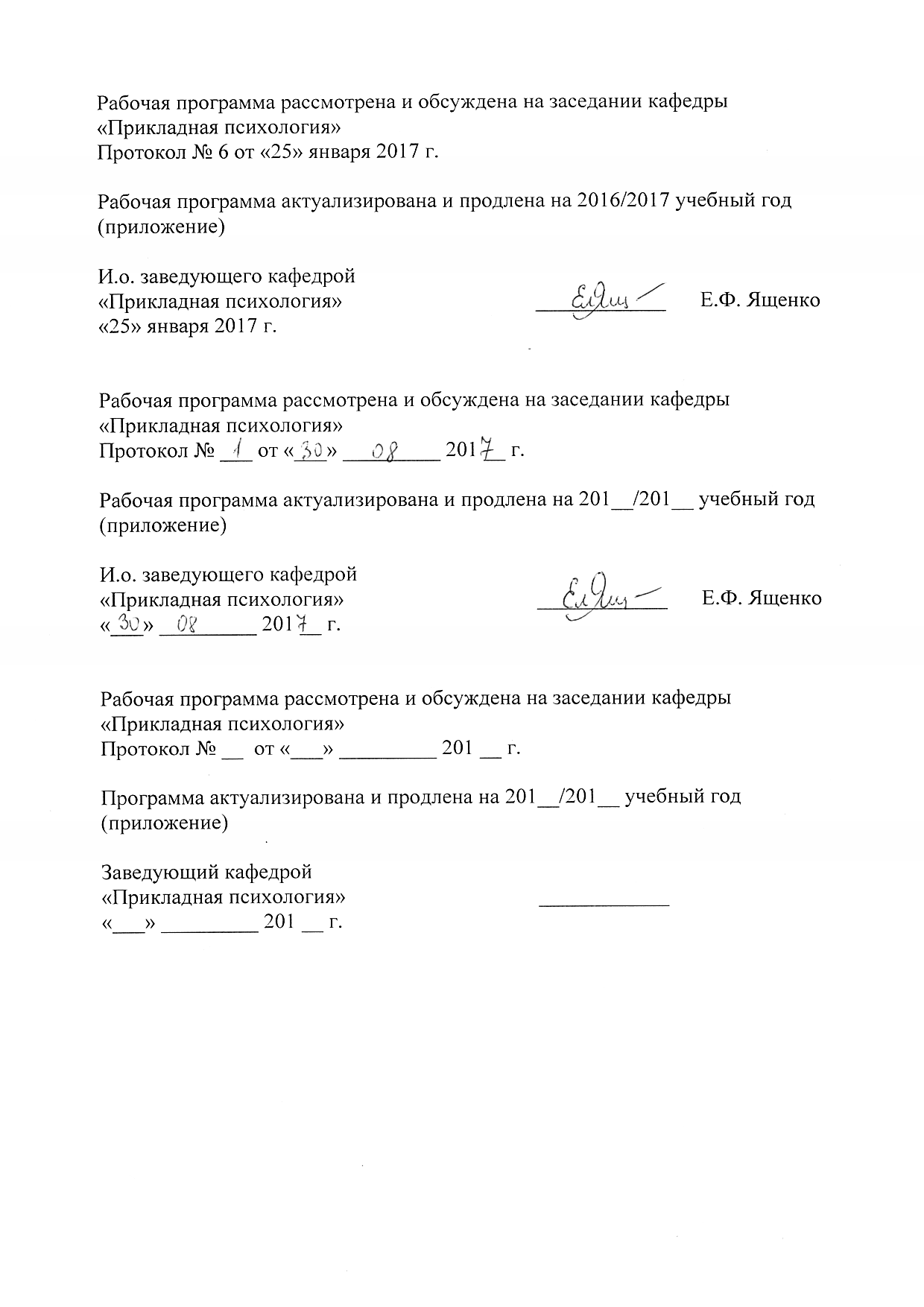 «Прикладная психология»Протокол № 1 от «30» августа 2016 г.Программа актуализирована и продлена на 2016/2017 учебный год (приложение).Заведующий кафедрой «Прикладная психология»   			_____________	В.Л. Ситников Рабочая программа рассмотрена и обсуждена на заседании кафедры«Прикладная психология»Протокол №____  от  «___»  __________.201     г. Программа актуализирована и продлена на 201    /201    учебный год (приложение).Заведующий кафедрой «Прикладная психология»   				_____________			 Рабочая программа рассмотрена и обсуждена на заседании кафедры«Прикладная психология»Протокол №____  от  «___»  __________.201     г. Программа актуализирована и продлена на 201    /201    учебный год (приложение).Заведующий кафедрой «Прикладная психология»   				_____________			 ЛИСТ СОГЛАСОВАНИЙ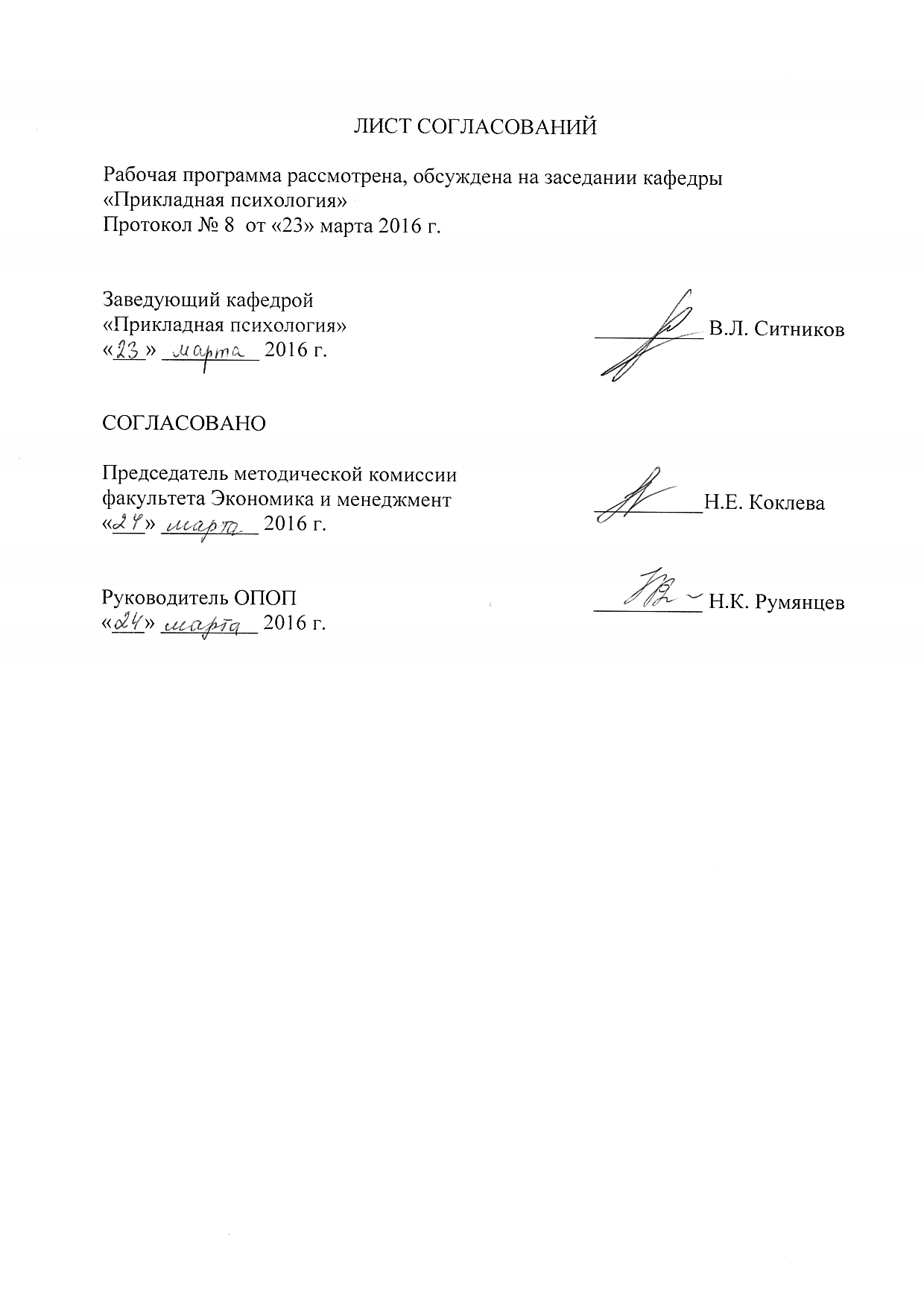 Рабочая программа рассмотрена, обсуждена на заседании кафедры «Прикладная психология»Протокол № 8  от «28» марта 2016 г. 1. Цели и задачи дисциплиныРабочая программа составлена в соответствии с ФГОС ВО, утвержденным «12» января 2016 г., приказ № 7 по направлению 38.03.02 «Менеджмент», по дисциплине «Психология ведения переговоров».Целью изучения дисциплины является формирование компетенций,указанных в разделе 2 рабочей программы.Для достижения поставленной цели решаются следующие задачи:- приобретение знаний, указанных в разделе 2 рабочей программы; - приобретение умений, указанных в разделе 2 рабочей программы;- приобретение навыков, указанных в разделе 2 рабочей программы.2. Перечень планируемых результатов обучения по дисциплине «Психология ведения переговоров», соотнесенных с планируемыми результатами освоения основной образовательной программыПланируемыми результатами обучения по дисциплине являются: приобретение знаний, умений, навыков и/или опыта деятельности.В результате освоения дисциплины обучающийся должен:ЗНАТЬ: основные пути и способы налаживания коммуникативного контакта, основные стили, методики, приемы проведения переговоров,условия их эффективного применения,формы и правила логически и психологически корректной дискуссии, аргументации, контраргументации, влияния и убеждения собеседника  УМЕТЬ: адекватно воспринимать и понимать вербальное и невербальное выражение мыслей и чувств партнеров по общению,профессионально анализировать и оценивать личностные качества, психологическое состояние, мотивы, интересы и цели собеседников,ориентироваться в конкретных обстоятельствах общения и ставить соответствующие им и достижимые в них задачи,находить, выбирать и использовать наиболее подходящие к данной конкретной коммуникативной ситуации формы и методы организации и проведения переговорного процесса,целесообразным образом реагировать на сознательно и бессознательно подаваемые собеседником сигналы и управлять своим поведением в переговорном процессе,анализировать основные этапы и закономерности исторического развития общества для формирования гражданской позиции,работать в коллективе, толерантно воспринимая социальные, этнические, конфессиональные и культурные различия,осуществлять деловое общение и публичные выступления, вести переговоры, совещания, осуществлять деловую переписку и поддерживать электронные коммуникации. ВЛАДЕТЬ:	методами убеждения, поведения в конфликтных ситуациях;ведения дискуссии, собрания, деловых переговоров; техниками эффективной и неэффективной коммуникации, техниками налаживания контакта, техниками обратной связи;техниками поведения в ситуации стресса; владеть навыками социально-психологической рефлексии применительно к полю своей профессиональной деятельности,навыками самоорганизации и самообразованию,различными способами разрешения конфликтных ситуаций при проектировании межличностных, групповых и организационных коммуникаций на основе современных технологий управления персоналом, в том числе в межкультурной среде.Приобретенные знания, умения, навыки, характеризующие формирование компетенций, осваиваемые в данной дисциплине, позволяют решать профессиональные задачи, приведенные в соответствующем перечне по видам профессиональной деятельности в п. 2.4 основной профессиональной образовательной программы (ОПОП). Изучение дисциплины направлено на формирование следующих общекультурных компетенций (ОК):- способностью анализировать основные этапы и закономерности исторического развития общества для формирования гражданской позиции (ОК-2);- способностью работать в коллективе, толерантно воспринимая социальные, этнические, конфессиональные и культурные различия (ОК-5);- способностью к самоорганизации и самообразованию (ОК-6).Изучение дисциплины направлено на формирование следующих общепрофессиональных компетенций (ОПК): способностью осуществлять деловое общение и публичные выступления, вести переговоры, совещания, осуществлять деловую переписку и поддерживать электронные коммуникации (ОПК-4).Изучение дисциплины направлено на формирование следующих профессиональных компетенций (ПК), соответствующих видам профессиональной деятельности, на которые ориентирована программа бакалавриата:организационно-управленческая деятельность:- владение различными способами разрешения конфликтных ситуаций при проектировании межличностных, групповых и организационных коммуникаций на основе современных технологий управления персоналом, в том числе в межкультурной среде (ПК-2).Область профессиональной деятельности обучающихся, освоивших данную дисциплину, проведена в п.2.1. общей характеристики ОПОПОбъекты профессиональной деятельности обучающихся, освоивших данную дисциплину, приведены в п.2.2. общей характеристики ОПОП3. Место дисциплины в структуре основной образовательной программыДисциплина «Психология ведения переговоров» (Б1.В.ДВ.8.2) относится к вариативной части и является дисциплиной по выбору обучающегося.  4. Объем дисциплины и виды учебной работыДля очной формы обучения:5 Содержание и структура дисциплины 5.1 Содержание дисциплины5.2 Разделы дисциплины и виды занятийДля очной формы обучения:6. Перечень учебно-методического обеспечения для самостоятельной работы обучающихся по дисциплине 7. Фонд оценочных средств для проведения текущего контроля успеваемости и промежуточной аттестации обучающихся по дисциплине Фонд оценочных средств по является неотъемлемой частью рабочей программы и представлен отдельным документом, рассмотренным на заседании кафедры и утвержденным заведующим кафедрой.8. Перечень основной и дополнительной учебной литературы, нормативно-правовой документации и других изданий, необходимых для освоения дисциплины8.1 Перечень основной учебной литературы, необходимой для освоения дисциплины Адлер М. Искусство говорить и слушать [Электронный ресурс] : . — Электрон. дан. — М.: Манн, Иванов и Фербер, 2013. — 241 с. — Режим доступа: http://e.lanbook.com/books/element.php?pl1_id=62304Ермакова, О.М. Психология переговорного процесса: Электронное учебное пособие [Электронный ресурс] : учебное пособие / О.М. Ермакова, Г.Б. Монина. — Электрон. дан. — СПб.: ИЭО САУ (Институт электронного обучения Санкт-Петербургского академического университета), 2009. — 182 с. — Режим доступа: http://e.lanbook.com/books/element.php?pl1_id=63837Ефремкина, И.Н. Социально-психологическая компетентность [Электронный ресурс]: учебное пособие. — Электрон. дан. — Пенза : ПензГТУ (Пензенский государственный технологический университет), 2014. — 92 с. — Режим доступа: http://e.lanbook.com/books/element.php?pl1_id=62658Комарова А.В., Слотина Т.В., Ситников В.Л. Практикум по психологии общения: учебное пособие / - СПБ.: ПГУПС, 2012. - 92 с. : ил.Мунин, А.Н. Деловое общение. Курс лекций [Электронный ресурс] : учебное пособие. — Электрон. дан. — М.: ФЛИНТА, 2010. — 376 с. — Режим доступа: http://e.lanbook.com/books/element.php?pl1_id=24448.2 Перечень дополнительной учебной литературы, необходимой для освоения дисциплиныНайдёнова, Л.И. Психология делового общения. Рабочая тетрадь [Электронный ресурс] : учебное пособие. — Электрон. дан. — Пенза: ПензГТУ (Пензенский государственный технологический университет), 2011. — 35 с. — Режим доступа: http://e.lanbook.com/books/element.php?pl1_id=62702Овсянникова, Е.А. Конфликтология: учеб. -метод.пособие [Электронный ресурс] : учебно-методическое пособие / Е.А. Овсянникова, А.А. Серебрякова. — Электрон. дан. — М.: ФЛИНТА, 2015. — 335 с. — Режим доступа: http://e.lanbook.com/books/element.php?pl1_id=70383Перелыгина, Е.Б. Психология имиджа [Электронный ресурс] : учебное пособие. — Электрон. дан. — М.: Аспект Пресс, 2002. — 224 с. — Режим доступа: http://e.lanbook.com/books/element.php?pl1_id=690818.3 Перечень нормативно-правовой документации, необходимой для освоения дисциплиныПри освоении данной дисциплины нормативно-правовая документация  не используется8.4 Другие издания, необходимые для освоения дисциплиныПри освоении данной дисциплины другие издания не используются.9. Перечень ресурсов информационно-телекоммуникационной сети «Интернет», необходимых для освоения дисциплиныНаучная электронная библиотека [Электронный ресурс] - Режим доступа:http://elibrary.ru/, свободный;Электронная библиотека онлайн «Единое окно к образовательным ресурсам» [Электронный ресурс]. Режим доступа: http://window.edu.ru, свободный. — Загл. с экрана.Личный кабинет обучающегося  и электронная информационно-образовательная среда [Электронный ресурс]. Режим доступа:  http://sdo.pgups.ru (для доступа к полнотекстовым документам требуется авторизация).10. Методические указания для обучающихся по освоению дисциплиныПорядок изучения дисциплины следующий:Освоение разделов дисциплины производится в порядке, приведенном в разделе 5 «Содержание и структура дисциплины». Обучающийся должен освоить все разделы дисциплины с помощью учебно-методического обеспечения, приведенного в разделах 6, 8 и 9 рабочей программы. Для формирования компетенций обучающийся должен представить выполненные типовые контрольные задания или иные материалы, необходимые для оценки знаний, умений, навыков и (или) опыта деятельности, предусмотренные текущим контролем (см. фонд оценочных средств по дисциплине).По итогам текущего контроля по дисциплине, обучающийся должен пройти промежуточную аттестацию (см. фонд оценочных средств по дисциплине).11. Перечень информационных технологий, используемых при осуществлении образовательного процесса по дисциплине, включая перечень программного обеспечения и информационных справочных системПеречень информационных технологий, используемых при осуществлении образовательного процесса по дисциплине:технические средства (компьютерная техника, наборы демонстрационного оборудования);методы обучения с использованием информационных технологий (демонстрация мультимедийных материалов);электронная информационно-образовательная среда Петербургского государственного университета путей сообщения Императора Александра I [Электронный ресурс]. Режим доступа:  http://sdo.pgups.ru; программное обеспечение:Microsoft Windows XP;Microsoft Office 2007 (до 2018).12. Описание материально-технической базы, необходимой для осуществления образовательного процесса по дисциплинеМатериально-техническая база, необходимая для осуществления образовательного процесса по дисциплине включает в свой состав специальные помещения:учебные аудитории для проведения занятий лекционного типа, занятий семинарского типа, групповых и индивидуальных консультаций, текущего контроля и промежуточной аттестации, помещения для самостоятельной работы;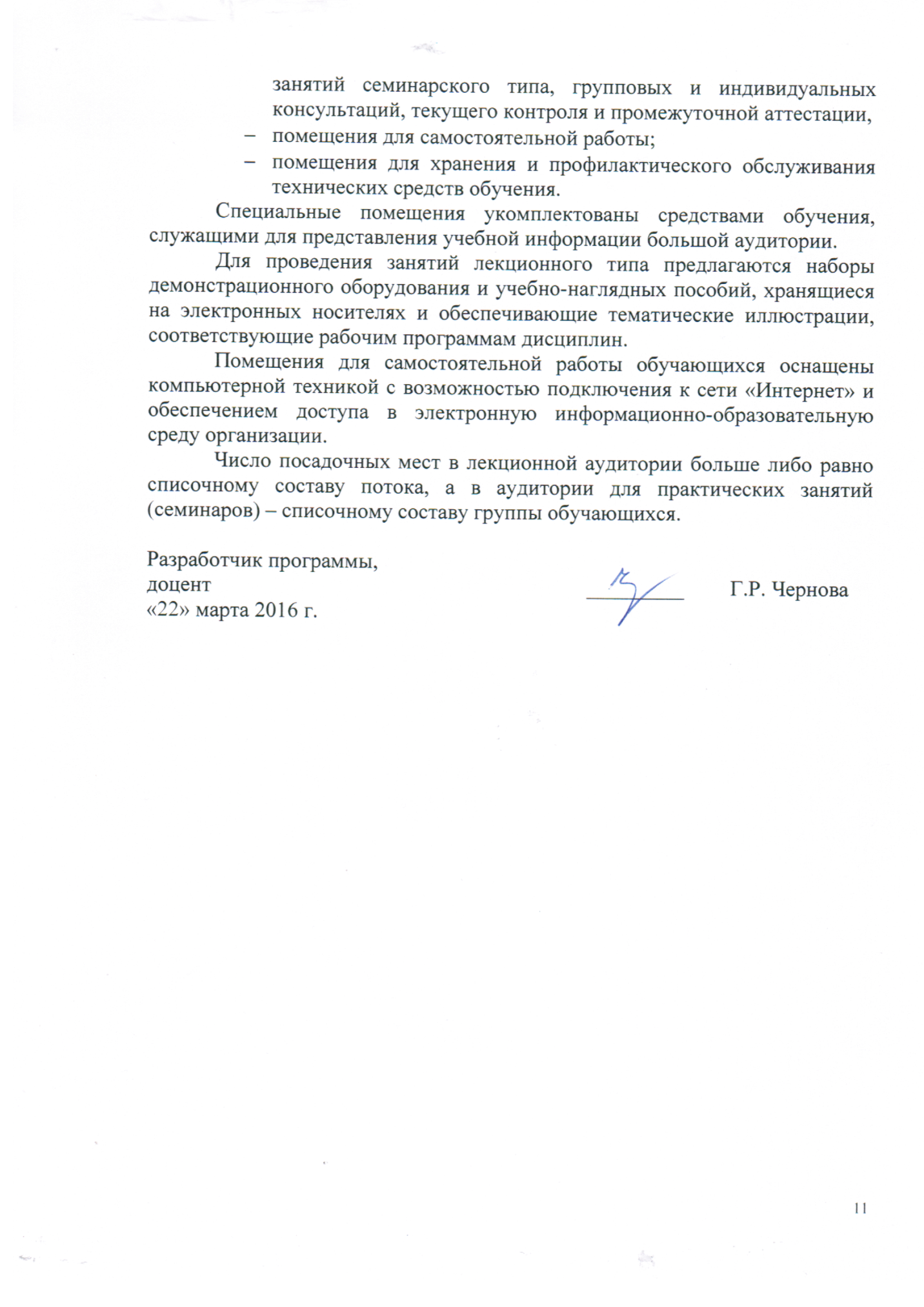 помещения для хранения и профилактического обслуживания технических средств обучения. Специальные помещения укомплектованы средствами обучения, служащими для представления учебной информации большой аудитории.Для проведения занятий лекционного типа предлагаются наборы демонстрационного оборудования и учебно-наглядных пособий, хранящиеся на электронных носителях и обеспечивающие тематические иллюстрации, соответствующие рабочим программам дисциплин.Помещения для самостоятельной работы обучающихся оснащены компьютерной техникой с возможностью подключения к сети «Интернет» и обеспечением доступа в электронную информационно-образовательную среду организации.Число посадочных мест в лекционной аудитории больше либо равно списочному составу потока, а в аудитории для практических занятий (семинаров) – списочному составу группы обучающихся.Заведующий кафедрой«Прикладная психология»_________В.Л. Ситников«___» _________ 2016 г.СОГЛАСОВАНОСОГЛАСОВАНОСОГЛАСОВАНО__________________________________________________________________Председатель методической комиссии факультета «Экономика и менеджмент» Председатель методической комиссии факультета «Экономика и менеджмент» Председатель методической комиссии факультета «Экономика и менеджмент» ______________________________Н.Е. КоклеваН.Е. КоклеваН.Е. Коклева«___» _________ 2016 г.«___» _________ 2016 г.«___» _________ 2016 г.Заведующий кафедрой «Менеджмент и Управление человеческими ресурсами»Заведующий кафедрой «Менеджмент и Управление человеческими ресурсами»Заведующий кафедрой «Менеджмент и Управление человеческими ресурсами»___________________________ Н.К. Румянцев Н.К. Румянцев Н.К. Румянцев«___» _________ .«___» _________ .«___» _________ .Вид учебной работыВсего часовСеместрВид учебной работыВсего часов7Контактная работа (по видам учебных занятий)В том числе:лекции (Л) практические занятия (ПЗ)лабораторные работы (ЛР)541836-541836-Самостоятельная работа (СРС) (всего)9090Контроль--Форма контроля знанийЗ ЗОбщая трудоемкость: час / з.е144/4144/4№ п/пНаименование раздела дисциплиныСодержание раздела1Понятие переговорного процессаОсновные фазы переговорного процесса. Предмет переговоров. Результат переговоров (договор, декларация, конвенция, заявление и т. д.). Выигрыш и проигрыш в переговорах. Стратегии поведения участников и основные переговорные стили.2Технология переговорного процессаПсихологическая диагностика участников переговоров. Вербальное и невербальное выражение мотивов, целей, психологического состояния и настроения партнеров. Техники активного слушания.3Стили переговоровЖесткий и мягкий стили переговоров. Торговый стиль переговоров. Сотруднический стиль переговоров.4Модели поведения партнеров в переговорном процессеТранзактный анализ Э. Берна. Я-, Ты-, Они- позиции в переговорах. Модели поведения К. Томаса. Поведенческие стратегии и их диагностика.5Техники и технологии регулирования эмоционального состояния.Вербальные и невербальные сигналы, располагающие к контакту. Правила позитивного общения. Техники регуляции напряжения в переговорах. Приемы саморегуляции эмоций.№ п/пНаименование раздела дисциплиныЛПЗЛРВсего1Понятие переговорного процесса46-162Технология переговорного процесса28-163Стили переговоров28-184Модели поведения партнеров в переговорном процессе46-185Техники и технологии регулирования эмоционального состояния.68-22ИТОГО:ИТОГО:1836-90№п/пНаименование разделаПеречень учебно-методического обеспечения1Понятие переговорного процессаАдлер М. Искусство говорить и слушать [Электронный ресурс] : . — Электрон. дан. — М. : Манн, Иванов и Фербер, 2013. — 241 с. — Режим доступа: http://e.lanbook.com/books/element.php?pl1_id=62304Ермакова, О.М. Психология переговорного процесса: Электронное учебное пособие [Электронный ресурс] : учебное пособие / О.М. Ермакова, Г.Б. Монина. — Электрон. дан. — СПб. : ИЭО САУ (Институт электронного обучения Санкт-Петербургского академического университета), 2009. — 182 с. — Режим доступа: http://e.lanbook.com/books/element.php?pl1_id=63837Ефремкина, И.Н. Социально-психологическая компетентность [Электронный ресурс] : учебное пособие. — Электрон. дан. — Пенза : ПензГТУ (Пензенский государственный технологический университет), 2014. — 92 с. — Режим доступа: http://e.lanbook.com/books/element.php?pl1_id=62658Комарова А.В., Слотина Т.В., Ситников В.Л. Практикум по психологии общения: учебное пособие / - Санкт-Петербург : ПГУПС, 2012. - 92 с. : ил.Мунин, А.Н. Деловое общение. Курс лекций [Электронный ресурс] : учебное пособие. — Электрон. дан. — М. : ФЛИНТА, 2010. — 376 с. — Режим доступа: http://e.lanbook.com/books/element.php?pl1_id=24442Технология переговорного процессаАдлер М. Искусство говорить и слушать [Электронный ресурс] : . — Электрон. дан. — М. : Манн, Иванов и Фербер, 2013. — 241 с. — Режим доступа: http://e.lanbook.com/books/element.php?pl1_id=62304Ермакова, О.М. Психология переговорного процесса: Электронное учебное пособие [Электронный ресурс] : учебное пособие / О.М. Ермакова, Г.Б. Монина. — Электрон. дан. — СПб. : ИЭО САУ (Институт электронного обучения Санкт-Петербургского академического университета), 2009. — 182 с. — Режим доступа: http://e.lanbook.com/books/element.php?pl1_id=63837Ефремкина, И.Н. Социально-психологическая компетентность [Электронный ресурс] : учебное пособие. — Электрон. дан. — Пенза : ПензГТУ (Пензенский государственный технологический университет), 2014. — 92 с. — Режим доступа: http://e.lanbook.com/books/element.php?pl1_id=62658Комарова А.В., Слотина Т.В., Ситников В.Л. Практикум по психологии общения: учебное пособие / - Санкт-Петербург : ПГУПС, 2012. - 92 с. : ил.Мунин, А.Н. Деловое общение. Курс лекций [Электронный ресурс] : учебное пособие. — Электрон. дан. — М. : ФЛИНТА, 2010. — 376 с. — Режим доступа: http://e.lanbook.com/books/element.php?pl1_id=24443Стили переговоровАдлер М. Искусство говорить и слушать [Электронный ресурс] : . — Электрон. дан. — М. : Манн, Иванов и Фербер, 2013. — 241 с. — Режим доступа: http://e.lanbook.com/books/element.php?pl1_id=62304Ермакова, О.М. Психология переговорного процесса: Электронное учебное пособие [Электронный ресурс] : учебное пособие / О.М. Ермакова, Г.Б. Монина. — Электрон. дан. — СПб. : ИЭО САУ (Институт электронного обучения Санкт-Петербургского академического университета), 2009. — 182 с. — Режим доступа: http://e.lanbook.com/books/element.php?pl1_id=63837Ефремкина, И.Н. Социально-психологическая компетентность [Электронный ресурс] : учебное пособие. — Электрон. дан. — Пенза : ПензГТУ (Пензенский государственный технологический университет), 2014. — 92 с. — Режим доступа: http://e.lanbook.com/books/element.php?pl1_id=62658Комарова А.В., Слотина Т.В., Ситников В.Л. Практикум по психологии общения: учебное пособие / - Санкт-Петербург : ПГУПС, 2012. - 92 с. : ил.Мунин, А.Н. Деловое общение. Курс лекций [Электронный ресурс] : учебное пособие. — Электрон. дан. — М. : ФЛИНТА, 2010. — 376 с. — Режим доступа: http://e.lanbook.com/books/element.php?pl1_id=24444Модели поведения партнеров в переговорном процессеАдлер М. Искусство говорить и слушать [Электронный ресурс] : . — Электрон. дан. — М. : Манн, Иванов и Фербер, 2013. — 241 с. — Режим доступа: http://e.lanbook.com/books/element.php?pl1_id=62304Ермакова, О.М. Психология переговорного процесса: Электронное учебное пособие [Электронный ресурс] : учебное пособие / О.М. Ермакова, Г.Б. Монина. — Электрон. дан. — СПб. : ИЭО САУ (Институт электронного обучения Санкт-Петербургского академического университета), 2009. — 182 с. — Режим доступа: http://e.lanbook.com/books/element.php?pl1_id=63837Ефремкина, И.Н. Социально-психологическая компетентность [Электронный ресурс] : учебное пособие. — Электрон. дан. — Пенза : ПензГТУ (Пензенский государственный технологический университет), 2014. — 92 с. — Режим доступа: http://e.lanbook.com/books/element.php?pl1_id=62658Комарова А.В., Слотина Т.В., Ситников В.Л. Практикум по психологии общения: учебное пособие / - Санкт-Петербург : ПГУПС, 2012. - 92 с. : ил.Мунин, А.Н. Деловое общение. Курс лекций [Электронный ресурс] : учебное пособие. — Электрон. дан. — М. : ФЛИНТА, 2010. — 376 с. — Режим доступа: http://e.lanbook.com/books/element.php?pl1_id=24445Техники и технологии регулирования эмоционального состояния.Адлер М. Искусство говорить и слушать [Электронный ресурс] : . — Электрон. дан. — М. : Манн, Иванов и Фербер, 2013. — 241 с. — Режим доступа: http://e.lanbook.com/books/element.php?pl1_id=62304Ермакова, О.М. Психология переговорного процесса: Электронное учебное пособие [Электронный ресурс] : учебное пособие / О.М. Ермакова, Г.Б. Монина. — Электрон. дан. — СПб. : ИЭО САУ (Институт электронного обучения Санкт-Петербургского академического университета), 2009. — 182 с. — Режим доступа: http://e.lanbook.com/books/element.php?pl1_id=63837Ефремкина, И.Н. Социально-психологическая компетентность [Электронный ресурс] : учебное пособие. — Электрон. дан. — Пенза : ПензГТУ (Пензенский государственный технологический университет), 2014. — 92 с. — Режим доступа: http://e.lanbook.com/books/element.php?pl1_id=62658Комарова А.В., Слотина Т.В., Ситников В.Л. Практикум по психологии общения: учебное пособие / - Санкт-Петербург : ПГУПС, 2012. - 92 с. : ил.Мунин, А.Н. Деловое общение. Курс лекций [Электронный ресурс] : учебное пособие. — Электрон. дан. — М. : ФЛИНТА, 2010. — 376 с. — Режим доступа: http://e.lanbook.com/books/element.php?pl1_id=2444Разработчик программы, доцент«22» марта 2016 г._________Г.Р. Чернова